Archery 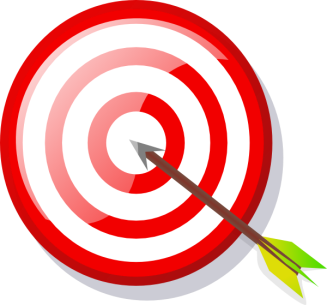 Grades 5-8Limited to 10 per classWhen: Two sessions are offered, please choose one that fits your schedule best.Mondays April 9- May 14                         ORWednesday April 11-May 16 Make up dates will occur if archery is cancelled due to rain or high winds.Time: 3:00-4:15Where: The archers will be shooting behind the school and will have use of the picnic table for their snacks. Pick up by parents will be in the lobby or aftercare. If parent is late student will go to aftercare and be charged.What to wear: Close toe shoes only! You do not need to change out of your school uniform for this program. Bring a snack and a drink.Please Read CarefullyThis is a program follows the strict safety standard set by NASP (National Archery School Program). Any participant who chooses not to follow these guild lines will be removed from the program. The rules and safety procedures will be carefully and thoroughly taught.  The basic skills and history of archery will be the focus of this program. Students will learn to line up their shots, shot with correct form, and scoring as part of this course. This program is limited to 10 students per session. If more than 10 are interested, students will be chosen in order of when they registered for the program.Thank you for your interest,Mrs. Hausler and Mrs. Smith